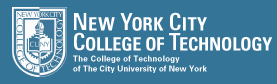 TCET 4140 Telecommunication Network ManagementProfessor Viviana VladutescuProject 3The cost of building a network is related to the total length of the transmission line. Assume hypothetically that the costs to build similar networks by the same K companies, are shown in the accompanying table.Network 	Feet (ft) 	Cost ($)1 		14,500		 800,0002 		15,000 	 825,0003 		17,000		 875,0004 		18,500 	 972,0005 		20,400 	1,074,0006 		21,000 	1,250,0007 		25,000 	1,307,0008 		26,750 	1,534,0009 		28,000 	1,475,50010 		30,000 	1,525,000a. Develop a CER for the construction of networks. Use the CER to estimate the cost of K’s next network, which has a planned a length of 2300m. (3.4)b. Compute the standard error and correlation coefficient for the CER developed in Part (a). (3.4)2. You are the manager of a large network. Lets assume that, as part of the network, certain servers fans must be replaced every year. The replacement and downtime cost in the first year is $1000. The cost is expected to increase due to the inflation rate of 8% per year for 5 years, at which time this particular fans will no longer be needed (servers are replaced with new ones). If the company’s cost of capital is 18% per year, how much could you afford to spend for higher quality fans so that these replacements and downtime costs would be eliminated?a)b) Standard error calculation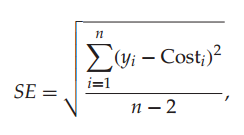 Network Network Feet (ft) Cost ($)111450080000022150008250003317000875000441850097200055204001074000662100012500007725000130700088267501534000992800014755001010300001525000Cost-Capacity FactorReflecting Economiesof Scale: $                                     0.71 Average Network Length:21615Average Network Cost: $                          1,163,750.00 Cost estimate for a 2300 meter network:Cost estimate for a 2300 meter network:2300 meters = 7545.93feetCB= (SB/SA)^0.7146 $                              501,632.50 Standart Error =Standart Error =Standart Error =Standart Error =Standart Error = $                              802,465.75  $                              802,465.75 Corelation Coefficient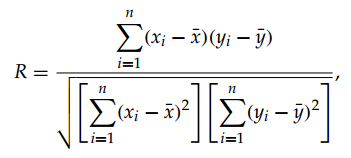 Corelation CoefficientCorelation CoefficientCorelation CoefficientCorelation CoefficientCorelation Coeficient=Corelation Coeficient=Corelation Coeficient=Corelation Coeficient=Corelation Coeficient=0.9764960.976496(Xi-X¯)(Yi-Y¯)(Xi-X¯)*(Yi-Y¯)(Xi-X¯)^2(Yi-Y¯)^2(Yi-Y¯)^2-7115-3637502588081250506232251.32314E+111.32314E+11-6615-3387502240831250437582251.14752E+111.14752E+11-4615-2887501332581250212982258337656250083376562500-3115-19175059730125097032253676806250036768062500-1215-89750109046250147622580550625008055062500-61586250-5304375037822574390625007439062500338514325048490125011458225205205625002052056250051353702501901233750263682251.37085E+111.37085E+116385311750199052375040768225971880625009718806250083853612503029081250703082251.30502E+111.30502E+11142205375002761402507.68E+117.68E+11